ESTADO DO RIO GRANDE DO NORTECÂMARA MUNICIPAL DE SÃO JOÃO DO SABUGIExmº. Sr.Presidente da Câmara MunicipalINDICAÇÃO Nº. 0103/2017.		O Vereador que abaixo subscreve em conformidade com o texto regimental desta Casa, requer a V. Ex., após ouvido o plenário e este se der por aceito, INDICA a Sra. Prefeita que, seja realizada a recuperação e pintura das praças localizadas na RN118, uma na entrada para a Matinha e outra na entrada do Acampamento.JUSTIFICATIVA EM PLENÁRIOSala das Sessões, em 08 de agosto de 2017.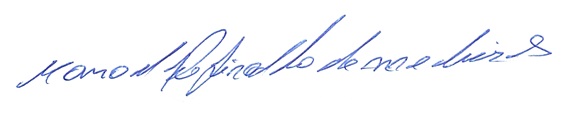 MANOEL REGINALDO DE MEDEIROSVEREADOR-AUTOR